Special Union for the International Patent Classification(IPC Union)Committee of ExpertsFifty-fourth SessionGeneva, February 22 and 23, 2023REVISED DRAFT AGENDAprepared by the SecretariatOpening of the sessionElection of a Chair and two Vice-Chairs Adoption of the agenda 
See present document.Modification of the Rules of Procedure of the Committee of Experts
	See project CE 549.Report on the progress of the IPC revision program 
	See project CE 462.Report on the progress of the CPC and FI revision programs
Reports by the EPO and the USPTO on the CPC and by the JPO on the FI.Report of the Expert Group on Semiconductor Technology (EGST) 
	See project CE 481.Amendments to the Guide to the IPC and other basic IPC documents
See projects CE 454, CE 455 and CE 531.The need for a new type of universal indexing/tagging scheme covering cross-cutting   technologies
	See project CE 502.Survey on the use of the IPC in terms of classification levels and other issues related to the IPC Working List Management Solution (IPCWLMS). 
	See projects CE 492 and CE 549.AI-based IPC Reclassification – a potential replacement of “Default Transfer”
See project CE 532.Other issues
See project CE 549.Report on IPC-related IT systems
Presentation by the International Bureau. See project CE 501.Experience from offices on computer-assisted (e.g., AI-based) classification 
	Presentations by offices and see project CE 524.Next session of the Committee of ExpertsClosing of the Session [End of document]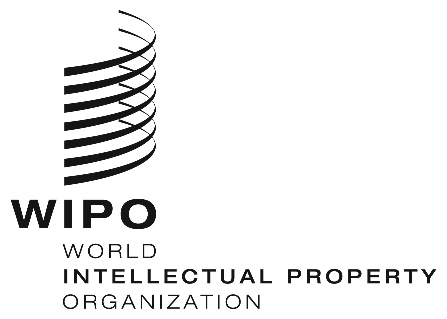 EIPC/CE/54/1 Prov.2IPC/CE/54/1 Prov.2IPC/CE/54/1 Prov.2ORIGINAL:  english ORIGINAL:  english ORIGINAL:  english DATE:  february 9, 2023 DATE:  february 9, 2023 DATE:  february 9, 2023 